Bij het verwerken van bovenstaande gegevens houden wij ons aan de Wet bescherming persoonsgegevens.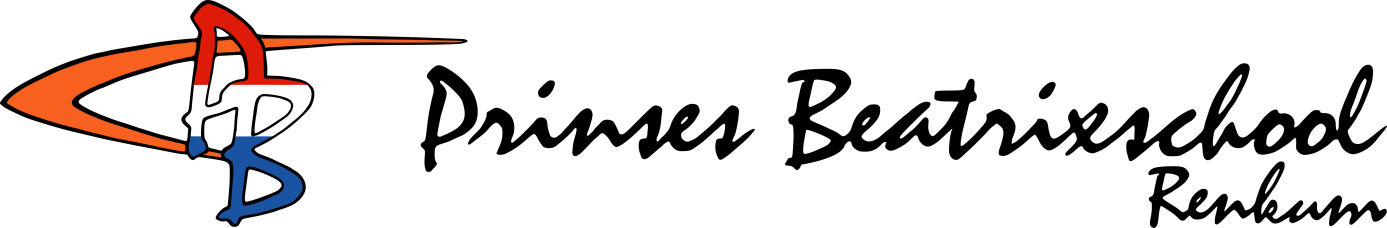 
AanmeldingsformulierVestiging Renkum: 	Reijmerweg 92, 	6871 HG Renkum, 	tel. 0317-315130 Vestiging Wolfheze: 	Balijeweg 20a, 	6874 AJ Wolfheze, 	tel. 026-4821535GEGEVENS LEERLINGGEGEVENS LEERLINGGEGEVENS LEERLINGGEGEVENS LEERLINGGEGEVENS LEERLINGGEGEVENS LEERLINGGEGEVENS LEERLINGGEGEVENS LEERLINGGEGEVENS LEERLINGAchternaam:Voornamen:Roepnaam:Roepnaam:Roepnaam:Geboortedatum:Geslacht:Geslacht:Geslacht: m	 vGeboorteplaats:Nationaliteit:BSN nummer:(kopie van opgave belastingdienst bijvoegen)(kopie van opgave belastingdienst bijvoegen)(kopie van opgave belastingdienst bijvoegen)(kopie van opgave belastingdienst bijvoegen)(kopie van opgave belastingdienst bijvoegen)(kopie van opgave belastingdienst bijvoegen)Adres:PC Woonplaats:Telefoon:Extra tel.nr:Extra tel.nr:Extra tel.nr:Extra tel.nr:Gezinssamenstelling: 	  gehuwd/samenwonend  	 co-ouderschap  	 eenoudergezinAantal kinderen: (naam/geboortedatum/-jaar, S.v.p. invullen, belangrijk voor onze planning)	1      		2      	3      		4      Gezinssamenstelling: 	  gehuwd/samenwonend  	 co-ouderschap  	 eenoudergezinAantal kinderen: (naam/geboortedatum/-jaar, S.v.p. invullen, belangrijk voor onze planning)	1      		2      	3      		4      Gezinssamenstelling: 	  gehuwd/samenwonend  	 co-ouderschap  	 eenoudergezinAantal kinderen: (naam/geboortedatum/-jaar, S.v.p. invullen, belangrijk voor onze planning)	1      		2      	3      		4      Gezinssamenstelling: 	  gehuwd/samenwonend  	 co-ouderschap  	 eenoudergezinAantal kinderen: (naam/geboortedatum/-jaar, S.v.p. invullen, belangrijk voor onze planning)	1      		2      	3      		4      Gezinssamenstelling: 	  gehuwd/samenwonend  	 co-ouderschap  	 eenoudergezinAantal kinderen: (naam/geboortedatum/-jaar, S.v.p. invullen, belangrijk voor onze planning)	1      		2      	3      		4      Gezinssamenstelling: 	  gehuwd/samenwonend  	 co-ouderschap  	 eenoudergezinAantal kinderen: (naam/geboortedatum/-jaar, S.v.p. invullen, belangrijk voor onze planning)	1      		2      	3      		4      Gezinssamenstelling: 	  gehuwd/samenwonend  	 co-ouderschap  	 eenoudergezinAantal kinderen: (naam/geboortedatum/-jaar, S.v.p. invullen, belangrijk voor onze planning)	1      		2      	3      		4      Gezinssamenstelling: 	  gehuwd/samenwonend  	 co-ouderschap  	 eenoudergezinAantal kinderen: (naam/geboortedatum/-jaar, S.v.p. invullen, belangrijk voor onze planning)	1      		2      	3      		4      Gezinssamenstelling: 	  gehuwd/samenwonend  	 co-ouderschap  	 eenoudergezinAantal kinderen: (naam/geboortedatum/-jaar, S.v.p. invullen, belangrijk voor onze planning)	1      		2      	3      		4      Naam vorige  basisschool   peuterspeelzaal  kinderdagverblijf :Naam vorige  basisschool   peuterspeelzaal  kinderdagverblijf :Naam vorige  basisschool   peuterspeelzaal  kinderdagverblijf :Naam vorige  basisschool   peuterspeelzaal  kinderdagverblijf :Naam vorige  basisschool   peuterspeelzaal  kinderdagverblijf :Naam vorige  basisschool   peuterspeelzaal  kinderdagverblijf :Naam vorige  basisschool   peuterspeelzaal  kinderdagverblijf :Adres:PC Woonplaats:Tel:Tel:GEGEVENS EERSTE   OUDER   VERZORGER   VOOGDGEGEVENS EERSTE   OUDER   VERZORGER   VOOGDGEGEVENS EERSTE   OUDER   VERZORGER   VOOGDGEGEVENS EERSTE   OUDER   VERZORGER   VOOGDGEGEVENS EERSTE   OUDER   VERZORGER   VOOGDGEGEVENS EERSTE   OUDER   VERZORGER   VOOGDGEGEVENS EERSTE   OUDER   VERZORGER   VOOGDGEGEVENS EERSTE   OUDER   VERZORGER   VOOGDGEGEVENS EERSTE   OUDER   VERZORGER   VOOGDGEGEVENS EERSTE   OUDER   VERZORGER   VOOGDGEGEVENS EERSTE   OUDER   VERZORGER   VOOGDGEGEVENS EERSTE   OUDER   VERZORGER   VOOGDGEGEVENS EERSTE   OUDER   VERZORGER   VOOGDGEGEVENS EERSTE   OUDER   VERZORGER   VOOGDGEGEVENS EERSTE   OUDER   VERZORGER   VOOGDGEGEVENS EERSTE   OUDER   VERZORGER   VOOGDAchternaam:Achternaam:Voorletters:Voorletters:Voorletters:Voorletters:Geboortedatum:Geboortedatum:Geslacht:Geslacht:Geslacht:Geslacht: m	 v m	 v m	 v m	 vAdres (indien anders dan bij de leerling):Adres (indien anders dan bij de leerling):Adres (indien anders dan bij de leerling):Adres (indien anders dan bij de leerling):PC Woonplaats:PC Woonplaats:Telefoon:Mobiel:Telefoon:Mobiel:Telefoon:Mobiel:Godsdienst:Godsdienst:E-mail adres:E-mail adres:Hoogst genoten soort onderwijs:Hoogst genoten soort onderwijs:Hoogst genoten soort onderwijs:Diploma behaald:Diploma behaald:Diploma behaald:Diploma behaald:Diploma behaald:Diploma behaald: ja	 nee ja	 neeIndien nee, aantal jaren genoten onderwijs binnen de betreffende opleiding:Indien nee, aantal jaren genoten onderwijs binnen de betreffende opleiding:Indien nee, aantal jaren genoten onderwijs binnen de betreffende opleiding:Indien nee, aantal jaren genoten onderwijs binnen de betreffende opleiding:Indien nee, aantal jaren genoten onderwijs binnen de betreffende opleiding:Indien nee, aantal jaren genoten onderwijs binnen de betreffende opleiding:Indien nee, aantal jaren genoten onderwijs binnen de betreffende opleiding:Indien nee, aantal jaren genoten onderwijs binnen de betreffende opleiding:Indien nee, aantal jaren genoten onderwijs binnen de betreffende opleiding:Indien nee, aantal jaren genoten onderwijs binnen de betreffende opleiding:Indien nee, aantal jaren genoten onderwijs binnen de betreffende opleiding:Indien nee, aantal jaren genoten onderwijs binnen de betreffende opleiding:Indien nee, aantal jaren genoten onderwijs binnen de betreffende opleiding:       jaar       jaar       jaarNaam van de school waar het diploma behaald is:Naam van de school waar het diploma behaald is:Naam van de school waar het diploma behaald is:Naam van de school waar het diploma behaald is:Naam van de school waar het diploma behaald is:Naam van de school waar het diploma behaald is:Plaats of land waar het diploma behaald is:Plaats of land waar het diploma behaald is:Plaats of land waar het diploma behaald is:Plaats of land waar het diploma behaald is:Plaats of land waar het diploma behaald is:Jaar van behalen:Jaar van behalen:Jaar van behalen:Jaar van behalen:Jaar van behalen:Jaar van behalen:Beroep:Tel.nr. werk:Tel.nr. werk:Tel.nr. werk:Tel.nr. werk:GEGEVENS TWEEDE   OUDER   VERZORGER   VOOGDGEGEVENS TWEEDE   OUDER   VERZORGER   VOOGDGEGEVENS TWEEDE   OUDER   VERZORGER   VOOGDGEGEVENS TWEEDE   OUDER   VERZORGER   VOOGDGEGEVENS TWEEDE   OUDER   VERZORGER   VOOGDGEGEVENS TWEEDE   OUDER   VERZORGER   VOOGDGEGEVENS TWEEDE   OUDER   VERZORGER   VOOGDGEGEVENS TWEEDE   OUDER   VERZORGER   VOOGDGEGEVENS TWEEDE   OUDER   VERZORGER   VOOGDGEGEVENS TWEEDE   OUDER   VERZORGER   VOOGDGEGEVENS TWEEDE   OUDER   VERZORGER   VOOGDGEGEVENS TWEEDE   OUDER   VERZORGER   VOOGDGEGEVENS TWEEDE   OUDER   VERZORGER   VOOGDGEGEVENS TWEEDE   OUDER   VERZORGER   VOOGDGEGEVENS TWEEDE   OUDER   VERZORGER   VOOGDGEGEVENS TWEEDE   OUDER   VERZORGER   VOOGDAchternaam:Achternaam:Voorletters:Voorletters:Voorletters:Voorletters:Geboortedatum:Geboortedatum:Geslacht:Geslacht:Geslacht:Geslacht: m	 v m	 v m	 v m	 vAdres (indien anders dan bij de leerling):Adres (indien anders dan bij de leerling):Adres (indien anders dan bij de leerling):Adres (indien anders dan bij de leerling):PC Woonplaats:PC Woonplaats:Telefoon:Mobiel:Telefoon:Mobiel:Telefoon:Mobiel:Godsdienst:Godsdienst:E-mail adres:E-mail adres:Hoogst genoten soort onderwijs:Hoogst genoten soort onderwijs:Hoogst genoten soort onderwijs:Diploma behaald:Diploma behaald:Diploma behaald:Diploma behaald:Diploma behaald:Diploma behaald: ja	 nee ja	 neeIndien nee, aantal jaren genoten onderwijs binnen de betreffende opleiding:Indien nee, aantal jaren genoten onderwijs binnen de betreffende opleiding:Indien nee, aantal jaren genoten onderwijs binnen de betreffende opleiding:Indien nee, aantal jaren genoten onderwijs binnen de betreffende opleiding:Indien nee, aantal jaren genoten onderwijs binnen de betreffende opleiding:Indien nee, aantal jaren genoten onderwijs binnen de betreffende opleiding:Indien nee, aantal jaren genoten onderwijs binnen de betreffende opleiding:Indien nee, aantal jaren genoten onderwijs binnen de betreffende opleiding:Indien nee, aantal jaren genoten onderwijs binnen de betreffende opleiding:Indien nee, aantal jaren genoten onderwijs binnen de betreffende opleiding:Indien nee, aantal jaren genoten onderwijs binnen de betreffende opleiding:Indien nee, aantal jaren genoten onderwijs binnen de betreffende opleiding:Indien nee, aantal jaren genoten onderwijs binnen de betreffende opleiding:       jaar       jaar       jaarNaam van de school waar het diploma behaald is:Naam van de school waar het diploma behaald is:Naam van de school waar het diploma behaald is:Naam van de school waar het diploma behaald is:Naam van de school waar het diploma behaald is:Naam van de school waar het diploma behaald is:Plaats of land waar het diploma behaald is:Plaats of land waar het diploma behaald is:Plaats of land waar het diploma behaald is:Plaats of land waar het diploma behaald is:Plaats of land waar het diploma behaald is:Jaar van behalen:Jaar van behalen:Jaar van behalen:Jaar van behalen:Jaar van behalen:Jaar van behalen:Beroep:Tel.nr. werk:Tel.nr. werk:Tel.nr. werk:Tel.nr. werk:VERKLARING / TOESTEMMING / VERDERE GEGEVENSVERKLARING / TOESTEMMING / VERDERE GEGEVENSVERKLARING / TOESTEMMING / VERDERE GEGEVENSVERKLARING / TOESTEMMING / VERDERE GEGEVENSVERKLARING / TOESTEMMING / VERDERE GEGEVENSVERKLARING / TOESTEMMING / VERDERE GEGEVENSVERKLARING / TOESTEMMING / VERDERE GEGEVENSVERKLARING / TOESTEMMING / VERDERE GEGEVENSVERKLARING / TOESTEMMING / VERDERE GEGEVENSVERKLARING / TOESTEMMING / VERDERE GEGEVENSHierbij verklaren ondergetekenden dat: zij de schoolgids hebben ontvangen hun zoon / dochter niet op een andere school staat ingeschreven zij trachten de vrijwillige ouderbijdrage te betalenHierbij verklaren ondergetekenden dat: zij de schoolgids hebben ontvangen hun zoon / dochter niet op een andere school staat ingeschreven zij trachten de vrijwillige ouderbijdrage te betalenHierbij verklaren ondergetekenden dat: zij de schoolgids hebben ontvangen hun zoon / dochter niet op een andere school staat ingeschreven zij trachten de vrijwillige ouderbijdrage te betalenHierbij verklaren ondergetekenden dat: zij de schoolgids hebben ontvangen hun zoon / dochter niet op een andere school staat ingeschreven zij trachten de vrijwillige ouderbijdrage te betalenHierbij verklaren ondergetekenden dat: zij de schoolgids hebben ontvangen hun zoon / dochter niet op een andere school staat ingeschreven zij trachten de vrijwillige ouderbijdrage te betalenHierbij verklaren ondergetekenden dat: zij de schoolgids hebben ontvangen hun zoon / dochter niet op een andere school staat ingeschreven zij trachten de vrijwillige ouderbijdrage te betalenHierbij verklaren ondergetekenden dat: zij de schoolgids hebben ontvangen hun zoon / dochter niet op een andere school staat ingeschreven zij trachten de vrijwillige ouderbijdrage te betalenHierbij verklaren ondergetekenden dat: zij de schoolgids hebben ontvangen hun zoon / dochter niet op een andere school staat ingeschreven zij trachten de vrijwillige ouderbijdrage te betalenHierbij verklaren ondergetekenden dat: zij de schoolgids hebben ontvangen hun zoon / dochter niet op een andere school staat ingeschreven zij trachten de vrijwillige ouderbijdrage te betalenHierbij verklaren ondergetekenden dat: zij de schoolgids hebben ontvangen hun zoon / dochter niet op een andere school staat ingeschreven zij trachten de vrijwillige ouderbijdrage te betalenBij plaatsing op de Prinses Beatrixschool gaan 4-jarigen in principe de hele week naar school. Tevens gaan wij ervan uit dat ouder de grondslag en uitgangspunten van de school respecteren. Ondergetekende geeft verder automatisch toestemming:voor logopedische screening en eventuele controlevoor screening door jeugdverpleegkundige en eventuele controle door jeugdarts/jeugdverpleegkundigevoor vervoer per auto bij door school georganiseerde activiteitenvoor deelname van hun kind aan de cito toetsen die door de school worden gebruiktvoor de luizencontrole na elke vakantievoor door de school geadviseerde (vervolg) onderzoeken t.a.v. leer- en of gedragsproblemen waarbij de uitslag van de onderzoeken bindend is voor school en ouders.Bij plaatsing op de Prinses Beatrixschool gaan 4-jarigen in principe de hele week naar school. Tevens gaan wij ervan uit dat ouder de grondslag en uitgangspunten van de school respecteren. Ondergetekende geeft verder automatisch toestemming:voor logopedische screening en eventuele controlevoor screening door jeugdverpleegkundige en eventuele controle door jeugdarts/jeugdverpleegkundigevoor vervoer per auto bij door school georganiseerde activiteitenvoor deelname van hun kind aan de cito toetsen die door de school worden gebruiktvoor de luizencontrole na elke vakantievoor door de school geadviseerde (vervolg) onderzoeken t.a.v. leer- en of gedragsproblemen waarbij de uitslag van de onderzoeken bindend is voor school en ouders.Bij plaatsing op de Prinses Beatrixschool gaan 4-jarigen in principe de hele week naar school. Tevens gaan wij ervan uit dat ouder de grondslag en uitgangspunten van de school respecteren. Ondergetekende geeft verder automatisch toestemming:voor logopedische screening en eventuele controlevoor screening door jeugdverpleegkundige en eventuele controle door jeugdarts/jeugdverpleegkundigevoor vervoer per auto bij door school georganiseerde activiteitenvoor deelname van hun kind aan de cito toetsen die door de school worden gebruiktvoor de luizencontrole na elke vakantievoor door de school geadviseerde (vervolg) onderzoeken t.a.v. leer- en of gedragsproblemen waarbij de uitslag van de onderzoeken bindend is voor school en ouders.Bij plaatsing op de Prinses Beatrixschool gaan 4-jarigen in principe de hele week naar school. Tevens gaan wij ervan uit dat ouder de grondslag en uitgangspunten van de school respecteren. Ondergetekende geeft verder automatisch toestemming:voor logopedische screening en eventuele controlevoor screening door jeugdverpleegkundige en eventuele controle door jeugdarts/jeugdverpleegkundigevoor vervoer per auto bij door school georganiseerde activiteitenvoor deelname van hun kind aan de cito toetsen die door de school worden gebruiktvoor de luizencontrole na elke vakantievoor door de school geadviseerde (vervolg) onderzoeken t.a.v. leer- en of gedragsproblemen waarbij de uitslag van de onderzoeken bindend is voor school en ouders.Bij plaatsing op de Prinses Beatrixschool gaan 4-jarigen in principe de hele week naar school. Tevens gaan wij ervan uit dat ouder de grondslag en uitgangspunten van de school respecteren. Ondergetekende geeft verder automatisch toestemming:voor logopedische screening en eventuele controlevoor screening door jeugdverpleegkundige en eventuele controle door jeugdarts/jeugdverpleegkundigevoor vervoer per auto bij door school georganiseerde activiteitenvoor deelname van hun kind aan de cito toetsen die door de school worden gebruiktvoor de luizencontrole na elke vakantievoor door de school geadviseerde (vervolg) onderzoeken t.a.v. leer- en of gedragsproblemen waarbij de uitslag van de onderzoeken bindend is voor school en ouders.Bij plaatsing op de Prinses Beatrixschool gaan 4-jarigen in principe de hele week naar school. Tevens gaan wij ervan uit dat ouder de grondslag en uitgangspunten van de school respecteren. Ondergetekende geeft verder automatisch toestemming:voor logopedische screening en eventuele controlevoor screening door jeugdverpleegkundige en eventuele controle door jeugdarts/jeugdverpleegkundigevoor vervoer per auto bij door school georganiseerde activiteitenvoor deelname van hun kind aan de cito toetsen die door de school worden gebruiktvoor de luizencontrole na elke vakantievoor door de school geadviseerde (vervolg) onderzoeken t.a.v. leer- en of gedragsproblemen waarbij de uitslag van de onderzoeken bindend is voor school en ouders.Bij plaatsing op de Prinses Beatrixschool gaan 4-jarigen in principe de hele week naar school. Tevens gaan wij ervan uit dat ouder de grondslag en uitgangspunten van de school respecteren. Ondergetekende geeft verder automatisch toestemming:voor logopedische screening en eventuele controlevoor screening door jeugdverpleegkundige en eventuele controle door jeugdarts/jeugdverpleegkundigevoor vervoer per auto bij door school georganiseerde activiteitenvoor deelname van hun kind aan de cito toetsen die door de school worden gebruiktvoor de luizencontrole na elke vakantievoor door de school geadviseerde (vervolg) onderzoeken t.a.v. leer- en of gedragsproblemen waarbij de uitslag van de onderzoeken bindend is voor school en ouders.Bij plaatsing op de Prinses Beatrixschool gaan 4-jarigen in principe de hele week naar school. Tevens gaan wij ervan uit dat ouder de grondslag en uitgangspunten van de school respecteren. Ondergetekende geeft verder automatisch toestemming:voor logopedische screening en eventuele controlevoor screening door jeugdverpleegkundige en eventuele controle door jeugdarts/jeugdverpleegkundigevoor vervoer per auto bij door school georganiseerde activiteitenvoor deelname van hun kind aan de cito toetsen die door de school worden gebruiktvoor de luizencontrole na elke vakantievoor door de school geadviseerde (vervolg) onderzoeken t.a.v. leer- en of gedragsproblemen waarbij de uitslag van de onderzoeken bindend is voor school en ouders.Bij plaatsing op de Prinses Beatrixschool gaan 4-jarigen in principe de hele week naar school. Tevens gaan wij ervan uit dat ouder de grondslag en uitgangspunten van de school respecteren. Ondergetekende geeft verder automatisch toestemming:voor logopedische screening en eventuele controlevoor screening door jeugdverpleegkundige en eventuele controle door jeugdarts/jeugdverpleegkundigevoor vervoer per auto bij door school georganiseerde activiteitenvoor deelname van hun kind aan de cito toetsen die door de school worden gebruiktvoor de luizencontrole na elke vakantievoor door de school geadviseerde (vervolg) onderzoeken t.a.v. leer- en of gedragsproblemen waarbij de uitslag van de onderzoeken bindend is voor school en ouders.Bij plaatsing op de Prinses Beatrixschool gaan 4-jarigen in principe de hele week naar school. Tevens gaan wij ervan uit dat ouder de grondslag en uitgangspunten van de school respecteren. Ondergetekende geeft verder automatisch toestemming:voor logopedische screening en eventuele controlevoor screening door jeugdverpleegkundige en eventuele controle door jeugdarts/jeugdverpleegkundigevoor vervoer per auto bij door school georganiseerde activiteitenvoor deelname van hun kind aan de cito toetsen die door de school worden gebruiktvoor de luizencontrole na elke vakantievoor door de school geadviseerde (vervolg) onderzoeken t.a.v. leer- en of gedragsproblemen waarbij de uitslag van de onderzoeken bindend is voor school en ouders.Ondergetekende verklaart dat dit formulier naar waarheid is ingevuld en gaat ermee akkoord dat de opleidingsgegevens worden gecontroleerd door het ministerie.Ondergetekende verklaart dat dit formulier naar waarheid is ingevuld en gaat ermee akkoord dat de opleidingsgegevens worden gecontroleerd door het ministerie.Ondergetekende verklaart dat dit formulier naar waarheid is ingevuld en gaat ermee akkoord dat de opleidingsgegevens worden gecontroleerd door het ministerie.Ondergetekende verklaart dat dit formulier naar waarheid is ingevuld en gaat ermee akkoord dat de opleidingsgegevens worden gecontroleerd door het ministerie.Ondergetekende verklaart dat dit formulier naar waarheid is ingevuld en gaat ermee akkoord dat de opleidingsgegevens worden gecontroleerd door het ministerie.Ondergetekende verklaart dat dit formulier naar waarheid is ingevuld en gaat ermee akkoord dat de opleidingsgegevens worden gecontroleerd door het ministerie.Ondergetekende verklaart dat dit formulier naar waarheid is ingevuld en gaat ermee akkoord dat de opleidingsgegevens worden gecontroleerd door het ministerie.Ondergetekende verklaart dat dit formulier naar waarheid is ingevuld en gaat ermee akkoord dat de opleidingsgegevens worden gecontroleerd door het ministerie.Ondergetekende verklaart dat dit formulier naar waarheid is ingevuld en gaat ermee akkoord dat de opleidingsgegevens worden gecontroleerd door het ministerie.Ondergetekende verklaart dat dit formulier naar waarheid is ingevuld en gaat ermee akkoord dat de opleidingsgegevens worden gecontroleerd door het ministerie.Naam huisarts:Naam huisarts:Naam tandarts:Naam tandarts:Naam eerste  ouder  verzorger  voogd:Naam eerste  ouder  verzorger  voogd:Naam eerste  ouder  verzorger  voogd:Naam eerste  ouder  verzorger  voogd:Naam eerste  ouder  verzorger  voogd:Naam tweede  ouder  verzorger  voogd:Naam tweede  ouder  verzorger  voogd:Naam tweede  ouder  verzorger  voogd:Naam tweede  ouder  verzorger  voogd:Naam tweede  ouder  verzorger  voogd:Datum:Datum:Datum:Handtekening:Handtekening:Handtekening:Onderstaande gegevens worden ingevuld door de schoolleiding.Onderstaande gegevens worden ingevuld door de schoolleiding.Onderstaande gegevens worden ingevuld door de schoolleiding.Onderstaande gegevens worden ingevuld door de schoolleiding.Onderstaande gegevens worden ingevuld door de schoolleiding.Onderstaande gegevens worden ingevuld door de schoolleiding.Onderstaande gegevens worden ingevuld door de schoolleiding.Onderstaande gegevens worden ingevuld door de schoolleiding.Onderstaande gegevens worden ingevuld door de schoolleiding.Onderstaande gegevens worden ingevuld door de schoolleiding.Toegelaten tot groep:Toegelaten tot groep:Toegelaten tot groep:Eerste schooldag:Eerste schooldag:Weging: